Kúpna zmluva č. ...............uzavretá podľa ust. § 409 a nasl. zákona č. 513/1991 Zb. Obchodný zákonník v znení neskorších predpisovmedzi zmluvnými stranami:Predávajúci:      .................................Sídlo:  Menom ktorej koná:                   Tel.č.: 	IČO: DIČ: IČ DPH: Bankové spojenie: Číslo účtu: IBAN: S BIC kód (SWIFT): CZapísaná v Obchodnom registri Okresného  súdu v         ,   Oddiel:       Vložka číslo: (ďalej len „predávajúci“) aKupujúci:	LESY Slovenskej republiky, štátny podnik	organizačná zložka OZ TríbečSídlo:TopoľčiankyMenom ktorej koná: Ing.Daniel BenčekTel.č.: IČO:  +421 918 333 576DIČ: 360 38 351IČ DPH:  SK 2020087982  Bankové spojenie: VÚB, a.s.Číslo účtu: SK54 0200 0000 0000 0310 0162IBAN: SK54 0200 0000 0000 0310 0162BIC kód (SWIFT): SUBASKBXZapísaný v Obchodnom registri Okresného súdu v Banskej Bystrici dňa 29.10.1999, Oddiel: Pš  Vložka č.: 155/S(ďalej len „ kupujúci“) Čl. IPredmet zmluvy1. Predávajúci sa zaväzuje predať a dodať a kupujúci sa zaväzuje prevziať do svojho výlučného vlastníctva a zaplatiť kúpnu cenu za nasledujúci tovar za podmienok ďalej v tejto zmluve dohodnutých: Predmet zmluvy podľa bodu 1. bude dodaný vo vyhotovení a s výbavou podľa špecifikácie, ktorá je uvedená v prílohe č. 1, ktorá tvorí neoddeliteľnú súčasť tejto zmluvy. Zariadenie uvedené ako predmet zákazky je v stave NOVÝ , čiže zatiaľ NEPOÚŽÍVANÝ.Predmetom zmluvy je aj: a)  Dodanie dokumentácie v slovenskom alebo českom jazyku (pokiaľ nie je uvedené inak): návod na obsluhuzásady bezpečnosti práce pri prevádzke, opravách a údržbáchČl. IIKúpna cena1. Kúpna cena za predmet zmluvy je stanovená na základe verejného obstarávania dohodou zmluvných strán podľa zákona č. 18/1996 Z. z. o cenách v znení neskorších predpisov a vyhlášky Ministerstva financií Slovenskej republiky 87/1996 Z. z., ktorou sa vykonáva zákon Národnej rady Slovenskej republiky č. 18/1996 Z. z. o cenách v znení neskorších predpisov nasledovne: Cena za predmet zmluvy vrátane príslušenstva  v EUR za 1 ks  je: Cena celkom za celý predmet zmluvy :....................... ,-€ (Slovom : ............................... EUR vrátane DPH) 2. Špecifikácia kúpnej ceny je obsahom prílohy č.1 - Technická a cenová špecifikácia predmetu zmluvy3. Cenou sa rozumie cena vrátane colných a daňových poplatkov, komplexného zabezpečenia služieb spojených s dodávkou tovaru, vrátane dopravy do miesta plnenia (náklady na dopravu, poistenie a ostatné náklady spojené s dodávkou tovaru), odskúšania prevádzky, zaškolenia obsluhy, návodu na obsluhu a údržbu, servisného zošita so záručnými podmienkami v slovenskom jazyku kompletného technického osvedčenia vozidla, povinnej výbavy, kompletného príslušenstva pre montáž a pre plnohodnotnú prevádzku.Čl. IIIPlatobné podmienky1. Vlastná platba sa realizuje prevodným príkazom prostredníctvom banky kupujúceho, na základe predávajúcim vystavenej faktúry, po prevzatí predmetu zmluvy alebo jeho časti kupujúcim. Fakturovaný môže byť len ten tovar, ktorý bol riadne dodaný kupujúcemu.2. Dohodnutá splatnosť faktúry (kúpnej ceny) je 30 dní odo dňa jej doručenia kupujúcemu. Súčasťou faktúry je preberací -odovzdávací protokol potvrdený povereným zástupcom kupujúceho. 3. Faktúra musí obsahovať náležitosti v zmysle všeobecne záväzných právnych predpisov, v opačnom prípade má kupujúci právo vrátiť faktúru bez zaplatenia. Oprávneným vrátením faktúry prestáva plynúť lehota splatnosti a táto lehota plynie od znova odo dňa doručenia novej (opravenej) faktúry. 4. Predávajúci je oprávnený písomne požiadať o vykonanie úhrady faktúry pred uplynutím lehoty splatnosti. V prípade, že je žiadosť schválená, vykoná kupujúci úhradu, pričom predávajúci zároveň súhlasí s poskytnutím  skonta   vo výške 1% z fakturovanej ceny bez DPH za úhradu od 5 do 30 dní pred uplynutím lehoty splatnosti.Predávajúci zároveň súhlasí, že zo strany kupujúceho bude už úhrada ponížená o alikvotnú výšku skonta, t.j. bude vykonaný zápočet. Predávajúci sa zároveň zaväzuje bezodkladne vystaviť a poslať kupujúcemu doklad o vyčíslení skonta – finančného bonusu. Pri poskytnutí zľavy z pôvodnej ceny po vzniku daňovej povinnosti formou finančného bonusu, tzv. skonta, obidve zmluvné strany súhlasia s postupom v zmysle zák. č. 222/2004 Z. z. o dani z pridanej hodnoty , § 25, ods. (6), t.j. predávajúci vyhotoví v súvislosti s DPH len nedaňový doklad - tzv. finančný dobropis, za účelom finančného vyrovnania uplatnenej zľavy.      5. Predávajúci je oprávnený postúpiť pohľadávky a iné práva vyplývajúce z tejto kúpnej zmluvy voči kupujúcemu len po  ich predchádzajúcom písomnom súhlase.6. Fakturačná adresa:   LESY Slovenskej republiky, štátny podnik	Námestie SNP č. 8                                          975 66 Banská BystricaČl. IVDodacie podmienky1. Predmet zmluvy uvedený v čl. I.  bode 1. bude dodaný na základe preberacieho - odovzdávacieho protokolu. Termín dodávky je stanovený najneskoršie do 150 kalendárnych dní odo dňa účinnosti tejto kúpnej zmluvy . 2. Predávajúci nebude v omeškaní s dodaním predmetu zmluvy v prípade, že u neho nastane okolnosť vylučujúca zodpovednosť za porušenie dodacej lehoty (napr. vis maior). Dodacia lehota sa v takomto prípade primerane predĺži o dobu počas, ktorej trvala takáto okolnosť.3. Odovzdanie a prevzatie bude vykonané poverenými zástupcami kupujúceho a predávajúceho v mieste plnenia. Miesto plnenia (dodania) je: Lesy Slovenskej republiky, štátny podnik,  Organizačná zložka Tríbeč, Expedičný sklad dreva ,  Železničná 5,   96681 Žarnovica4. Predávajúci je povinný vyrozumieť zástupcu kupujúceho (listom, mailom alebo faxom), ktorým je pre účely tejto zmluvy Oto Tinák, tel.: +421 918 334 089, e-mail: oto.tinak@lesy.sk (ďalej len „zástupca kupujúceho“), o pripravenosti predmetu zmluvy alebo jeho časti k odovzdaniu – prevzatiu najneskôr 3 dni vopred. 5. Pri odovzdaní - prevzatí predmetu zmluvy podpíšu poverení zástupcovia zmluvných strán preberací protokol, podpísaním ktorého sa považuje predmet zmluvy za prevzatý. Čl. VPovinnosti kupujúcehoKupujúci je povinný prevziať predmet zmluvy v deň určený predávajúcim pri splnení podmienky uvedenej v čl. IV. 4. bode a zaplatiť dohodnutú kúpnu cenu. Čl. VIPovinnosti predávajúceho1. Predávajúci je povinný umožniť kupujúcemu dôkladné oboznámenie sa s predmetom zmluvy, dodať predmet zmluvy kupujúcemu v plnom rozsahu a množstve, v dohodnutom termíne, v bezchybnom stave a dohodnutej kvalite, vyhotovení a výbave a umožniť jeho prevzatie v mieste plnenia. 2. Predávajúci je povinný pred odovzdaním predmetu kúpy zabezpečiť vykonanie predpredajného servisu a pri odovzdávaní predmetu zmluvy predviesť funkčnosť dodávaného lesného kolesového traktora a tento protokolárne odovzdať poverenému zástupcovi kupujúceho v mieste plnenia.Čl. VIIZáruka za akosť1. Na dodávaný tovar, príslušenstvo a výbavu predávajúci poskytuje záruku (min.) 24 mesiacov od dátumu predaja na kompletný stroj (všetky súčasti s výnimkou rýchlo sa opotrebujúcich dielov).  2. Záruka začína plynúť odo dňa prevzatia tovaru kupujúcim (od dátumu predaja uvedeného v servisnej knižke a na preberacom – odovzdávacom protokole).3. Predávajúci nenesie žiadnu zodpovednosť za závady, ktoré boli spôsobené neodbornou prevádzkou, obsluhou a údržbou. 4. V prípade reklamácií predmetu zmluvy sa postupuje podľa príslušných ustanovení Obchodného zákonníka a všeobecne záväzných platných právnych predpisov Slovenskej republiky. Čl. VIIIServisné podmienky1. Predávajúci sa zaväzuje  poskytovať záručný a pozáručný autorizovaný servis najmenej po dobu dvoch rokov od posledného plnenia spočívajúci v poskytovaní  opráv v primeranom čase. Čl. IXZmluvné pokuty a úroky z omeškania1. V prípade nedodržania termínu dodania predmetu zmluvy, predávajúci zaplatí kupujúcemu zmluvnú pokutu vo výške 0,025 % z ceny nedodaného predmetu plnenia za každý  aj začatý deň omeškania s plnením predmetu zmluvy. Popri zmluvnej pokute má kupujúci právo požadovať aj náhradu škody prevyšujúcu výšku zmluvnej pokuty.2. V prípade nedodržania termínu splatnosti faktúry vzniká predávajúcemu právo fakturovať úrok z omeškania vo výške 0,025 % z fakturovanej čiastky za každý deň omeškania so zaplatením.3. V prípade neplnenia niektorej povinnosti uvedenej v článku VIII. tejto zmluvy je predávajúci povinný zaplatiť kupujúcemu zmluvnú pokutu vo výške 0,025 % z ceny predmetu plnenia za každý deň omeškania  pri ktorom z dôvodu neplnenia si povinností nebolo poskytnuté plnenie v súlade s čl. VIII., pričom popri zmluvnej pokute má kupujúci právo požadovať aj náhradu škody prevyšujúcu výšku zmluvnej pokuty.  Čl. XZánik zmluvy1. Zmluvu je možné predčasne zrušiť: - dohodou zmluvných strán, - odstúpením od tejto zmluvy. 2. Od tejto zmluvy možno písomne odstúpiť v prípadoch uvedených v tejto zmluve a tiež na základe príslušných ustanovení Obchodného zákonníka alebo iného osobitného právneho predpisu, napríklad z dôvodov uvedených v § 19 zákona o verejnom obstarávaní č. 343/2015 Z.z.. Pri odstúpení od  tejto zmluvy nebudú zmluvné strany povinné vrátiť čiastkové plnenia poskytnuté pred odstúpením od zmluvy druhou zmluvnou stranou a nebudú oprávnené žiadať vrátenie plnení poskytnutých pred odstúpením od tejto zmluvy  druhej zmluvnej strane. Uvedené dojednanie neplatí:a)  na vrátenie konkrétneho  plnenia dodaného s takými vadami, ktoré boli príčinou odstúpenia od zmluvy pri ktorých si kupujúci neuplatnil iné nároky z vád plnenia ( zľavu z kúpnej ceny, výmenu tovaru alebo iné..), b) na vrátenie plnenia dodaného riadne,  ktoré pre kupujúceho stratilo ekonomický a hospodársky význam, napríklad dodanie príslušenstva k  hlavnej veci, ktorá má vady,pričom  kupujúci prejavil vôľu pri odstúpení na vrátenie plnení predávajúcemu.Za podstatné porušenie tejto zmluvy na základe ktorého môže kupujúci okamžite odstúpiť od tejto zmluvy sa považuje najmä ak :predávajúci  bude  v omeškaní s dodaním predmetu zmluvy viac ako 30 dní, predávajúci pri plnení predmetu tejto zmluvy konal v rozpore s niektorým so všeobecne záväzných právnych predpisov,predávajúci stratil podnikateľské oprávnenie vzťahujúce sa k predmetu tejto zmluvy,predávajúci sa počas platnosti tejto zmluvy dostane do Zoznamu platiteľov DPH, u ktorého nastali dôvody na zrušenie jeho registrácie v zmysle § 81 ods. 4 písm. b) druhého bodu zákona č. 222/2004 Z. z. o dani z pridanej hodnoty v znení neskorších predpisov,predávajúci porušil povinnosť z iného záväzkového vzťahu, ktorý má uzatvorený s kupujúcim.  Čl. XIDojednanie o subdodávateľochPredávajúci  určuje nasledovných subdodávateľov, ktorých bude využívať pri plnení tejto zmluvy - Obchodné meno:- Sídlo/ miesto podnikania:- IČO:- Osoba oprávnená konať za subdodávateľa v rozsahu meno, priezvisko, adresa pobytu a dátum narodenia.Predávajúci  je povinný počas platnosti tejto zmluvy oznamovať kupujúcemu akúkoľvek zmenu údajov v rozsahu uvedenom v predchádzajúcej vete  o ktoromkoľvek subdodávateľovi uvedenom v predchádzajúcej vete tohto článku, a to písomnou formou najneskôr do 30 dní odo dňa uskutočnenia zmeny. Predávajúci  je povinný zabezpečiť v prípade, ak časť zákazky plánuje plniť subdodávateľom, aby najneskôr pri podpise tejto zmluvy a/alebo pri  nahlásení zmeny subdodávateľa bol tento subdodávateľ zapísaný v registri partnerov verejného sektora, ak má povinnosť zapisovať sa do registra partnerov verejného sektora v súlade s § 11 odsek 1 zákona č. 343/2015 Z.z..Čl. XIIZáverečné ustanovenia1. Akékoľvek zmeny a doplnenia tejto zmluvy je možné uskutočniť iba písomnou formou, a to očíslovanými dodatkami k zmluve podpísanými oprávnenými zástupcami zmluvných strán. 2. Právne vzťahy výslovne touto zmluvou neupravené sa riadia príslušnými ustanoveniami zákona č. 513/1991 Zb. Obchodný zákonník v znení neskorších predpisov a ďalšími všeobecne záväznými právnymi predpismi Slovenskej republiky. Pohľadávky alebo iné práva z tejto zmluvy môže predávajúci postúpiť len s predchádzajúcim písomným súhlasom kupujúceho.3. Akékoľvek nezhody, spory alebo nároky vznikajúce z tejto zmluvy alebo v súvislosti s ňou budú riešené dohodou zmluvných strán; ak k takejto dohode nedôjde, rozhodne príslušný súd. 4. Táto zmluva je vyhotovená v štyroch vyhotoveniach, z ktorých každé má platnosť originálu. Každá zmluvná strana obdrží dve vyhotovenia tejto zmluvy. 5. Zmluvné strany prehlasujú, že obsahu tejto zmluvy porozumeli, text je pre nich dostatočne určitý a zrozumiteľný, zmluvu uzatvárajú slobodne, vážne, nie za nápadne nevýhodných podmienok a bez nátlaku a na znak súhlasu s jej obsahom ju vlastnoručne podpisujú. 6. Zmluvné strany výslovne súhlasia so zverejnením tejto zmluvy v jej plnom rozsahu  vrátane  príloh a dodatkov v centrálnom registri zmlúv vedenom na Úrade vlády SR a na stránke Úradu pre verejné obstarávanie v  Profile verejného obstarávateľa.7. Zmluva nadobúda platnosť dňom jej podpísania obidvomi zmluvnými stranami a účinnosť dňom nasledujúcim po dni jej zverejnenia v zmysle §47a Občianskeho zákonníka.Prílohy: Príloha č. 1 – Technická špecifikácia predmetu zmluvy (ak nie je uvedené v čl. I. predmet zmluvy)Príloha č. 2 – Zoznam servisných stredísk (podľa druhu obstarávaného tovaru)Príloha č. 3 – Záručné podmienky (podľa druhu obstarávaného tovaru)Príloha č. 4 – Výpis predávajúceho z registra partnerov verejného sektora ( ak je to potrebné v zmysle zákona 343/2015 Z.z. o VO)V ........................, dňa ...........................                                       V ............................., dňa ....................Predávajúci:						Kupujúci: Príloha č.:1Technická špecifikácia predmetu zákazkyPredmetom zákazky je dodávka a montáž 2 ks nových nerepasovaných kontajnerov – mobilných buniek  a 1 ks fekálny tank súžiaci ako septik na vopred pripravené základy a pripojenie na existujúce rozvody inžinierskych sietí (základy a prípojky budú zrealizované podľa požiadaviek úspešného uchádzača. )Technické požiadavky. Minimálny rozmer kontajnera 6055 (6058)mm x2435 (2438) mm x 2800 /2850/ mm (DxŠxV)Techn. prevedenie : 1. žiarom zinkovaný rám. 3. izolácia pre objekt – steny hr.60/ strop hr.100/ podlaha hr.80 mm 4. Farebné vyhotovenie v RAL 6010,6016  – zelená5. plast. Biele okná 6. oceľové dvere plné RAL 6010,6016– zelená Skladba obvodovej steny:- Lakoplastovaný trapézový plech T8,- paropriepustná fólia- tepelná izolácia - minerálna vata hr. 60 mm- parozábrana- vnútorné obloženie - Laminovaná drevotriesková doska hr.10mm, biela farbaSkladba podlahy :- spodný pozinkovaný plech- tepelná izolácia - minerálna vata hr. 80 mm- cetris  hr. 22mm- PVC podlahová krytina - šedá farbaSkladba stropu modulu :- krytina - trapézový pozinkovaný plech T35- paropriepustná fólia- tepelná izolácia v konštrukcii modulu - minerálna vata hr.100 mm- parozábrana- vnútorné obloženie - Laminovaná drevotriesková doska hr.10mm, biela farbaStrecha:- rovná kontajnerová strecha (krytina pozinkovaný trapézový plech T35) odvodnená zo strešných žľabov do zvodových rúr umiestnených v rohoch kontajnera.Okná :- plastové - izolačné dvojsklo- farba biela - počet a umiestnenie podľa pôdorysuElektorinštalácia :- osvetlenie, stropné  svietidlo, svet.zdroj podľa pôdorysu- 1ks rozvádzač podľa pôdorysu- zásuvky 220 V podľa pôdorysu podľa pôdorysu - konvektor podľa pôdorysuSanita :- umývadlo š.600mm, WC, kuchynka, sprcha,  Predmet zákazky musí byť vyhotovený na vysokej kvalitatívnej úrovni , pri dodržaní parametrov zadania, platných STN noriem, technologických postupov, všeobecne záväzných technických požiadaviek, platných právnych, prevádzkových a bezpečnostných predpisov. Všetky materiály a technológie použité v procese musia byť platné certifikované, resp. musia byť v súlade so zákonom č. 264/1999 Z.z. o technických požiadavkách na výrobky a o posudzovaní zhody a o zmene a doplnení niektorých zákonov v znení neskorších predpisov V súvislosti s označením niektorých materiálov a výrobkov obchodným názvom verejný obstarávateľ umožňuje predloženie ponuky s použitím ekvivalentných materiálov a výrobkov v zmysle § 42 ods. 9 zákona 343/2015 Z.z. v znení neskorších predpisov s tým, že takéto použitie bude v cenovej ponuke uchádzača označené slovom ,,ekvivalentný“. Ak uchádzač nevyužije možnosť použitia ekvivalentu a neuvedie vo svojej ponuke obchodný názov materiálu alebo výrobku, ktorý bol v opise predmetu zákazky použitý (označený obchodným názvom), bude mať verejný obstarávateľ za to, že uchádzač uvažoval s tým materiálom, technológiou, prípadne výrobkom, ktorého obchodný názov uviedol verejný obstarávateľ. Pri použití ekvivalentného riešenia niektorých druhov materiálov, výrobkov a technologických zariadení musia mať tieto vlastnosti (parametre) rovnocenné vlastnostiam ( kvalitatívnym, technickým a estetickým parametrom) výrobkov, ktoré uviedol verejný obstarávateľ v technickom opise. Konečné posúdenie ekvivalentnosti je výlučne v kompetencii verejného obstarávateľa. Uchádzač nesie plnú zodpovednosť za materiál, náradie a zariadenie nachádzajúce sa na pracovisku. Uchádzač zodpovedá za ochranu životného prostredia i okolitých priestorov. Zloženie predajných kontajnerov bude vykonávané za plnej prevádzky LESY Slovenskej republiky, štátny podnik Uchádzač je povinný akceptovať požiadavku verejného obstarávateľa realizovať predmet zákazky tak, aby neprišlo k obmedzeniu užívania priestorov verejného obstarávateľa, resp. skrátenie tohto obmedzenia na nevyhnutný rozsah. Uchádzač je povinný vykonať dôsledné upratovanie pracoviska po ukončení realizácie predmetu zákazky, dopravu a odvoz odpadu na skládku v súlade s platnými právnymi predpismi. Uchádzač počas realizácie predmetu zákazky zabezpečí čistotu a poriadok na pracovisku. Uchádzač odstráni na vlastné náklady odpady, ktoré sú výsledkom jeho činností pri realizácii predmetu zákazky. V prípade nesplnenia týchto požiadaviek môže verejný obstarávateľ na náklady uchádzača zabezpečiť poriadok a vzniknuté náklady odúčtovať z konečnej fakturácie. Náklady s odpadmi vrátane dokladovania o naložení s odpadom je uchádzač povinný realizovať v zmysle príslušných právnych predpisov upravujúcich nakladanie s odpadmi. Náklady na odvoz a likvidáciu  odpadu a poplatok za uloženie odpadu musia byť uchádzačom zohľadnené v cenovej ponuke. Prípadne škody - postihy, ktoré vznikli verejnému obstarávateľovi zanedbaním povinnosti uchádzača v tejto súvislosti, bude hradiť uchádzač. V prípade, že zo strany správneho orgánu dôjde k udeleniu pokuty alebo inej sankcie voči verejnému obstarávateľoviobstarávateľovi z dôvodu pochybenia na strane uchádzača v tejto veci, túto znáša a uhradí v určenej lehote uchádzač. Predmet zákazky bude považovaný za splnený po jeho zhotovení t.j. potvrdením preberacieho protokolu a odovzdaní a prevzatí predmetu zákazky a dodaní nasledujúcej dokumentácie : Certifikáty, atesty, vyhlásenia o zhode použitých výrobkov Ostatné doklady súvisiace s predmetom zákazky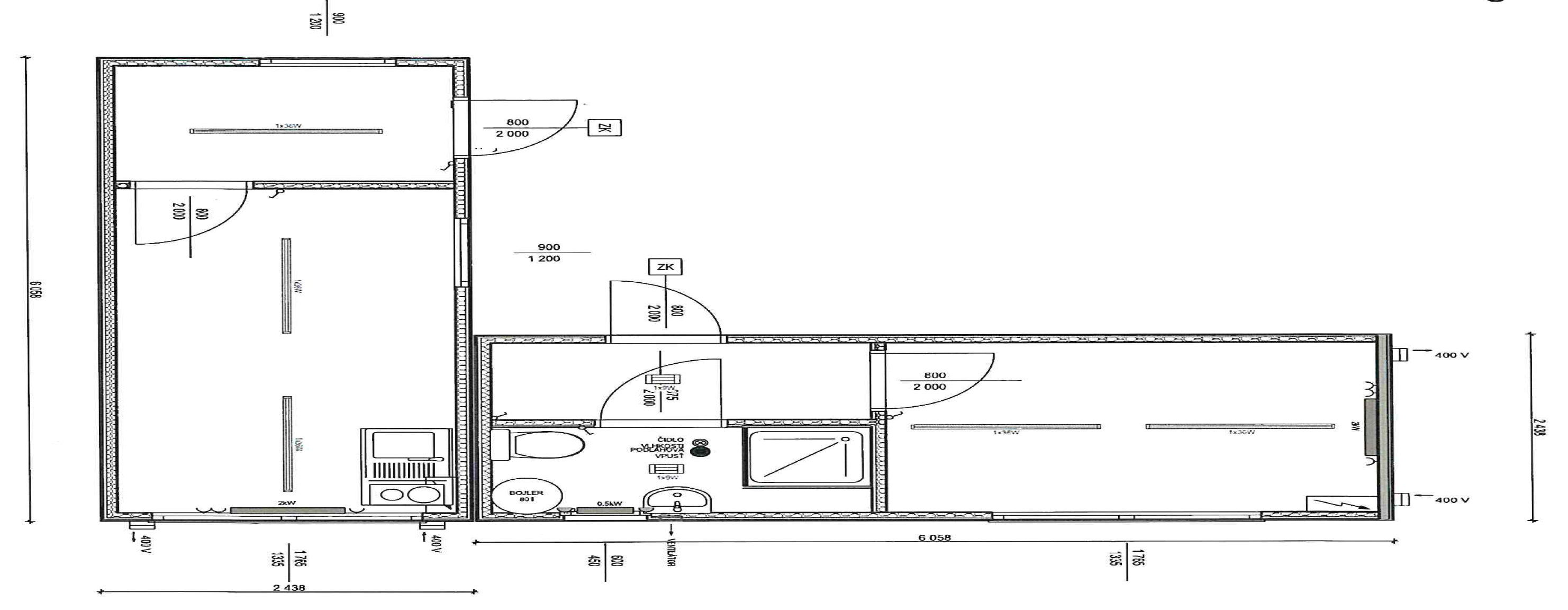 P.č. Značka, typPočet ks 1. Mobilná bunkadvaP.č. Značka, typCena (EUR) bez DPHDPH  20%Cena (EUR) s DPHPočet ks1. 